TEHNISKĀ SPECIFIKĀCIJA Nr. TS 1621.013 v1Urbju komplekts betonam (līdz 13 mm ar parasto galu)Attēlam ir informatīvs raksturs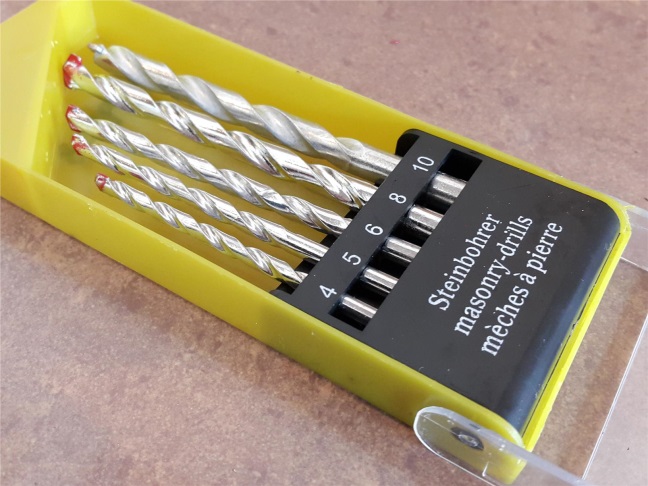 Nr.AprakstsMinimālā tehniskā prasībaPiedāvātā produkta konkrētais tehniskais aprakstsAvots PiezīmesVispārīgā informācijaVispārīgā informācijaRažotājs (ražotāja nosaukums un ražotājvalsts)Norādīt informāciju 1621.013 Urbju komplekts betonam. (līdz 13 mm ar parasto galu)  Norādīt pilnu preces tipa apzīmējumuParauga piegādes laiks tehniskajai izvērtēšanai (pēc pieprasījuma), darba dienasNorādīt vērtībuStandartiStandartiCE marķējumsAtbilstDokumentācijaDokumentācijaIr iesniegts preces attēls, kurš atbilst sekojošām prasībām: ".jpg" vai “.jpeg” formātā;izšķiršanas spēja ne mazāka par 2Mpix;ir iespēja redzēt  visu produktu un izlasīt visus uzrakstus uz tā;attēls nav papildināts ar reklāmu.AtbilstOriģinālā lietošanas instrukcija uz iepakojuma sekojošās valodāsLVTehniskā informācijaTehniskā informācijaUrbju paredzēti stiprināt standarta urbjmašīnas patronāAtbilstGriezēj šķautņu skaits≥ 2Paredzēts lietošanai elektriskajās urbjmašīnās-perforatorosAtbilstTriecienizturīgā plastikāta vai tērauda loksnes kārbā ar noņemamu vai atveramu vāku un individuālām  visu elementu fiksācijas ligzdāmAtbilstKomplekta daļu skaits5 - 7Komplekts sastāv vismaz no:1 gb betona urbis 5x85 mm1 gb betona urbis 6x100 mm1 gb betona urbis 8x110 mm1 gb betona urbis 10x150 mm1 gb betona urbis 12x150 mmAtbilst